VILLAGE OF BALDWINSVILLE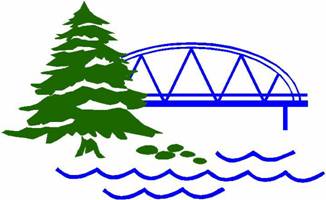 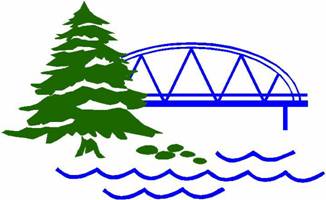 16 West Genesee StreetBaldwinsville, NY 13027Phone # (315) 635-2481 ~ Fax # (315) 635-9231E-mail: codes@baldwinsville.orgWebsite: www.baldwinsville.orgTuesday, April 23, @ 7:00 PMPLANNING BOARD AGENDAPledge of AllegianceMinutes from Tuesday, March 26, 2024New Business:Mr. Karl Ashley – Gentry Street – Conceptual PlanOld Business:Bronze-Dairy Apartments AKA Baldwinsville Towne Center – Conceptual PlanThe next meeting date is Tuesday, May 28, 2024, ~
Application/Submission deadline is May 14, 2024